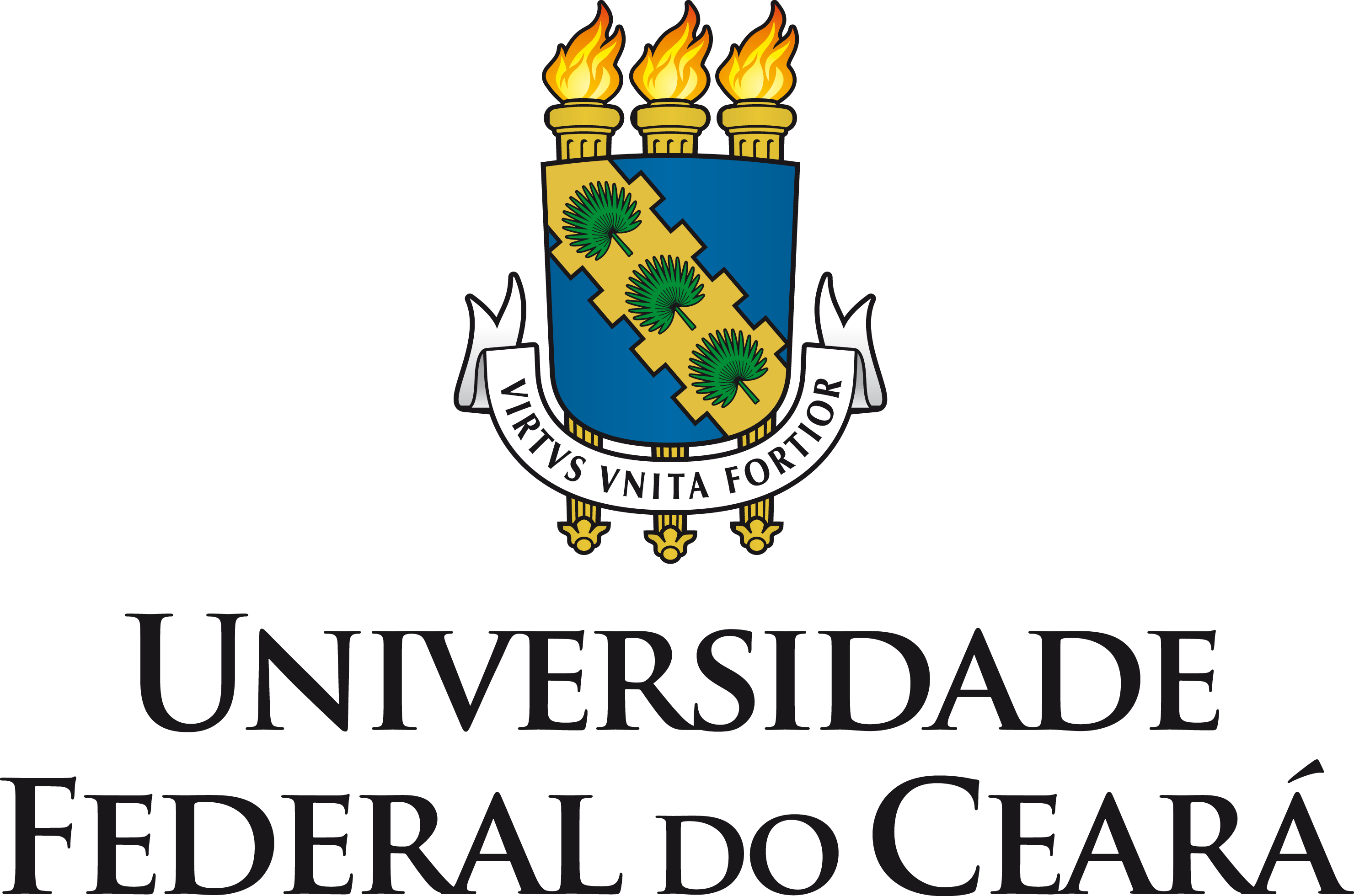 EDITAL BRAFITEC/CT/UFC 01/2020TERMO DE COMPROMISSO DO ORIENTADOR ACADÊMICOEu, ________________________________________________________________, Professor________________ do Departamento de ______________________________  da Universidade Federal do Ceará (UFC), me comprometo a ser orientador acadêmico do estudante ____________________________________ do curso _____________________________, matrícula Nº ____________________, o qual foi selecionado e confirmado como participante do Programa BRAFITEC/CT/UFC 01/2020, realizando atividades de orientação associadas a ensino, pesquisa e extensão, tais como: planejamento das disciplinas, orientação de estágios e de atividades de pesquisa, assessoramento sobre o processo de equivalência de estudos, entre outras, durante a fase de sua mobilidade e posteriormente após o seu retorno até a obtenção do seu diploma de graduação na UFC, na condição de participante do programa, bem como manter-me em sintonia com a Coordenação de seu Curso e com a Diretoria do Centro (Campus) da sua Unidade Acadêmica no que se refere ao acompanhamento das referidas atividades e à avaliação e demais providências necessárias ao bom desempenho do estudante no Programa. Declaro ainda ter dado conhecimento deste compromisso ao Coordenador de seu Curso para fins de me habilitar como orientador acadêmico do estudante no âmbito deste Programa.Fortaleza, ____ de ______________ de 2020.___________________________________________(assinatura do orientador acadêmico)